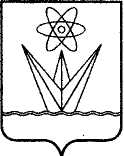 АДМИНИСТРАЦИЯЗАКРЫТОГО АДМИНИСТРАТИВНО – ТЕРРИТОРИАЛЬНОГО ОБРАЗОВАНИЯ  ГОРОДА ЗЕЛЕНОГОРСКА КРАСНОЯРСКОГО КРАЯП О С Т А Н О В Л Е Н И Е11.06.2021                                    г. Зеленогорск                         	№ 76-пВ связи с уточнением объема бюджетных ассигнований, предусмотренных на финансовое обеспечение реализации муниципальной программы «Развитие образования в городе Зеленогорске», утвержденной постановлением Администрации ЗАТО г.  Зеленогорска от 12.11.2015          № 295-п, в соответствии со статьей 179 Бюджетного кодекса Российской Федерации, Порядком формирования и реализации муниципальных программ, утвержденным постановлением Администрации ЗАТО                   г. Зеленогорска от 06.11.2015 № 275-п, руководствуясь Уставом города Зеленогорска,ПОСТАНОВЛЯЮ:	1. Внести в постановление Администрации ЗАТО г. Зеленогорска от 12.11.2015 № 295-п «Об утверждении муниципальной программы «Развитие образования в городе Зеленогорске» следующие изменения:	1.1. В констатирующей части слова «решением Совета депутатов ЗАТО           г. Зеленогорска от 23.10.2013 № 43-245р «Об утверждении Положения о бюджетном процессе в городе Зеленогорске» заменить словами «решением Совета депутатов ЗАТО г. Зеленогорска от 30.10.2019 № 15-68р «Об утверждении Положения о бюджетном процессе в городе Зеленогорске».1.2. В приложении:1.2.1. В Паспорте муниципальной программы строку 10 изложить в следующей редакции:«												         ».	1.2.2. Абзац третий пункта 1.2.2 изложить в следующей редакции:«В целях внедрения  целевой модели цифровой образовательной среды в рамках регионального проекта «Цифровая образовательная среда» национального проекта «Образование» будут обеспечены цифровым современным оборудованием в 2022 году 2 школы, в 2023 году – 3 школы.».	1.2.3. Пункт 1.2.3 изложить в следующей редакции:«1.2.3. В 3 УДО и 9 школах, находящихся в ведении Управления образования, создано более 6000 мест для реализации дополнительных образовательных программ, что позволяет охватить 46% детей в возрасте от 5 до 18 лет, от общей численности детей данного возраста. 	В УДО реализуются дополнительные образовательные программы по шести направленностям (технической, естественно-научной, физкультурно-спортивной, художественной, туристско-краеведческой, социально-гуманитарной), которые обеспечивают развитие стартовых возможностей обучающихся, выявление и сопровождение одаренных детей. Для этого изменяется содержание дополнительных образовательных программ, развиваются сетевые формы реализации дополнительных образовательных программ, создаются условия для профессионального развития педагогических кадров, совершенствования инфраструктуры и укрепления материально-технической базы УДО. С 2020 года в рамках федерального проекта «Успех каждого ребенка» национального проекта «Образование» в Красноярском крае реализуются мероприятия целевой модели развития региональных систем дополнительного образования детей, которая направлена на увеличение охвата дополнительным образованием детей до уровня не менее 80% от общего числа детей в возрасте от 5 до 18 лет, проживающих в Красноярском крае.	С 01.02.2021 в УДО началось внедрение системы персонифицированного финансирования дополнительного образования детей, в результате которой будет обеспечено предоставление детям сертификатов дополнительного образования.	В рамках федерального проекта «Современная школа» национального проекта «Образование» в 2022 году на базе МБОУ «СОШ № 176» будет создан детский технопарк «Кванториум» для реализации дополнительных общеобразовательных программ технической и естественно-научной направленности, для проведения массовых мероприятий для детей.». 	1.2.4. В приложении № 1 (Перечень целевых показателей и показателей результативности муниципальной программы «Развитие образования в городе Зеленогорске»):	- строку 3.1.7 изложить в следующей редакции:«											                   »;	- после строки 1.4.3 дополнить строкой 4.1.4 следующего содержания: «												        »;	- строку 6.1.3 изложить в следующей редакции:«												         ».	1.2.5. Приложение № 2 изложить в редакции согласно приложению № 1 к настоящему постановлению.	1.2.6. Приложение № 3 изложить в редакции согласно приложению № 2 к настоящему постановлению.1.2.7. В приложении № 5 (подпрограмма 1 «Развитие дошкольного образования»):1.2.7.1. В Паспорте подпрограммы 1 муниципальной программы строку 8 изложить в следующей редакции: «               ».	1.2.7.2. Приложение изложить в редакции согласно приложению № 3 к настоящему постановлению.	1.2.8. В приложении № 6 (подпрограмма 2 «Развитие начального общего, основного общего и среднего общего образования»):		1.2.8.1. В Паспорте подпрограммы 2 муниципальной программы строку 8 изложить в следующей редакции:«	                                                                                                                 ».	1.2.8.2. Приложение изложить в редакции согласно приложению № 4 к настоящему постановлению.	1.2.9. В приложении № 7 (подпрограмма 3 «Развитие дополнительного образования»):		1.2.9.1. В Паспорте подпрограммы 3 муниципальной программы строку 8 изложить в следующей редакции:«                                                                                                                                  ».	1.2.9.2. Пункт 1.4 изложить в следующей редакции:«1.4. С 2020 года в Красноярском крае внедряется целевая модель развития региональной системы дополнительного образования детей, инструментом которой стала информационная система «Навигатор дополнительного образования детей Красноярского края» (далее – ИС Навигатор).	В 2020 году в реестр исполнителей образовательных услуг ИС Навигатор вошли 33 учреждения, в том числе: 12 дошкольных образовательных учреждений, 9 школ, 3 УДО в сфере образования, 2 УДО в сфере культуры, 4 спортивных школы; 3 краевых образовательных учреждения, функционирующих на территории города. 	В реестр программ ИС Навигатор включены 309 программ, реализуемых учреждениями города, из них 52 программы УДО прошли региональную общественную экспертизу. 	С 01.09.2021 в рамках внедрения персонифицированного финансирования дополнительного образования детей планируется выдача сертификатов финансирования обучающимся УДО.	Для решения задач по внедрению целевой модели региональной системы дополнительного образования детей в городе Зеленогорске, информационного и методического сопровождения образовательных учреждений создан муниципальный опорный центр дополнительного образования детей на базе МБУ ДО «ЦО «Перспектива».».	1.2.9.3. Дополнить пунктом 1.7 следующего содержания:«1.7. В 2020 году Красноярский край стал победителем отбора субъектов Российской Федерации на предоставление в 2021 – 2023 годах субсидии из федерального бюджета для создания на базе общеобразовательных организаций детских технопарков «Кванториум» в рамках федерального проекта «Современная школа» национального проекта «Образование». Согласно соглашению, заключенному между министерством образования Красноярского края и Администрацией ЗАТО г. Зеленогорска, в 2022 году на базе МБОУ «СОШ № 176» будет создан детский технопарк «Кванториум». Оборудование детского технопарка «Кванториум» будет использоваться на всех уровнях общего и дополнительного образования, способствуя достижению высоких образовательных результатов обучающихся, освоению ими новых компетенций, развитию естественнонаучной и технической грамотности, популяризации инженерных профессий, совершенствованию практической подготовки по учебным предметам «Технология», «Информатика», «Физика», «Химия», «Биология», «Астрономия» и другим предметам.».	1.2.9.4. Приложение изложить в редакции согласно приложению № 5 к настоящему постановлению.	1.2.10. В приложении № 8 (подпрограмма 4 «Обеспечение летнего отдыха, оздоровления и занятости детей»):		1.2.10.1. В Паспорте подпрограммы 4 муниципальной программы строку 8 изложить в следующей редакции: «                                                                                                                                  ».	1.2.10.2.  Приложение изложить в редакции согласно приложению    № 6 к настоящему постановлению.	1.2.11. В приложении № 9 (подпрограмма 5 «Обеспечение реализации муниципальной программы и прочие мероприятия в сфере образования»):		1.2.11.1. В Паспорте подпрограммы 5 муниципальной программы строку 8 изложить в следующей редакции: «                                                                                                                                  ».	1.2.11.2. Приложение изложить в редакции согласно приложению № 7 к настоящему постановлению.	 2. Настоящее постановление вступает в силу в день, следующий за днем его опубликования в газете «Панорама».Глава ЗАТО г. Зеленогорска				                       М.В. СперанскийПриложение № 1к постановлению Администрации ЗАТО г. Зеленогорска от 11.06.2021 № 76-пПриложение № 2 к муниципальной программе«Развитие образования в городе Зеленогорске»Информация о распределении планируемых объемов финансирования по подпрограммам, отдельным мероприятиям
 муниципальной программы «Развитие образования в городе Зеленогорске»	Приложение № 2к постановлению Администрации ЗАТО г. Зеленогорска от 11.06.2021 № 76-пПриложение № 3 
к муниципальной программе «Развитие образования в городе Зеленогорске»Информация о распределении планируемых объемов финансирования муниципальной программы «Развитие образования в городе Зеленогорске» по источникам финансированияПриложение № 3к постановлению Администрации ЗАТО г. Зеленогорска от 11.06.2021 № 76-пПриложение к подпрограмме 1 «Развитие дошкольного образования» Перечень мероприятий подпрограммы «Развитие дошкольного образования»с указанием объемов средств на их реализацию и ожидаемых результатов	Приложение № 4к постановлению Администрации ЗАТО г. Зеленогорска от 11.06.2021 № 76-пПриложение 
к подпрограмме 2 «Развитие начального общего, основного общего и среднего общего образования» Перечень мероприятий подпрограммы «Развитие начального общего, основного общего и среднего общего образования»с указанием объемов средств на их реализацию и ожидаемых результатовПриложение № 5к постановлению Администрации ЗАТО г. Зеленогорска от 11.06.2021 № 76-пПриложение 
к подпрограмме 3 «Развитие дополнительного образования»Перечень мероприятий  подпрограммы  «Развитие дополнительного образования»с указанием объемов средств на их реализацию и ожидаемых результатов	Приложение № 6к постановлению Администрации ЗАТО г. Зеленогорска от 11.06.2021 № 76-пПриложение 
к подпрограмме 4 «Обеспечение летнего отдыха, оздоровления и занятости детей»Перечень мероприятий подпрограммы  «Обеспечение летнего отдыха, оздоровления и занятости детей»с указанием объемов средств на их реализацию и ожидаемых результатов	Приложение № 7к постановлению Администрации ЗАТО г. Зеленогорска от 11.06.2021 № 76-пПриложение
к подпрограмме 5 «Обеспечение реализации муниципальной программы и прочие мероприятия в сфере образования» Перечень мероприятий подпрограммы «Обеспечение реализации муниципальной программы и прочие мероприятия в сфере образования» с указанием объемов средств на их реализацию и ожидаемых результатовО внесении изменений в постановлениеАдминистрации ЗАТО г. Зеленогорскаот 12.11.2015 № 295-п «Об утверждениимуниципальной программы «Развитиеобразования в городе Зеленогорске» 10.Ресурсное обеспечение муниципальной программыОбщий объем бюджетных ассигнований на реализацию муниципальной программы составляет 4 480 930,08063 тыс. рублей, в том числе по годам:2021 год – 1 480 492,2 тыс. рублей;2022 год – 1 512 266,17986 тыс. рублей;2023 год – 1 488 171,70077 тыс. рублей, из них:за счет средств федерального бюджета 179 677,18428 тыс. рублей, в том числе по годам:2021 год – 50 535,27145 тыс. рублей;2022 год – 74 168,10042 тыс. рублей;2023 год – 54 973,81241 тыс. рублей;за счет средств краевого бюджета 2 639 924,89635 тыс. рублей, в том числе по годам:2021 год – 877 363,92855 тыс. рублей;2022 год – 883 720,97944 тыс. рублей;2023 год – 878 839,98836 тыс. рублей;за счет средств местного бюджета 1 661 328,0 тыс. рублей, в том числе по годам:2021 год – 552 593,0 тыс. рублей;2022 год – 554 377,1 тыс. рублей;2023 год – 554 357,9 тыс. рублей.3.1.7.Количество школ, в которых внедрена  целевая модель цифровой образовательной средыед.ведомственная отчетность---234.1.4.Показатель результативности 4:Количество школ, в которых создан и функционирует детский технопарк «Кванториум» ед.статистическая отчетность---1-6.1.3.Показатель результативности 3:Количество детей- сирот и детей, оставшихся без попечения родителей, лиц из числа детей-сирот и детей, оставшихся без попечения родителей, обеспеченных жилыми помещениями в соответствии с соглашением о взаимодействии с министерством образования Красноярского краячел.статистическая отчетность10--13118.Объемы и источники финансирования подпрограммыОбъем бюджетных ассигнований на реализацию подпрограммы составляет 2 033 187,517 тыс. рублей, в том числе по годам:2021 год – 682 364,917 тыс. рублей;2022 год – 675 411,3 тыс. рублей;2023 год – 675 411,3 тыс. рублей, из них:за счет средств краевого бюджета –1 365 920,4 тыс. рублей, в том числе по годам:2021 год – 461 323,0 тыс. рублей;2022 год – 452 298,7 тыс. рублей;2023 год – 452 298,7 тыс. рублей;за счет средств местного бюджета –667 267,117 тыс. рублей, в том числе по годам:2021 год – 221 041,917 тыс. рублей;2022 год – 223 112,6 тыс. рублей;2023 год – 223 112,6 тыс. рублей.8.Объемы и источники финансирования подпрограммыОбъем бюджетных ассигнований на реализацию подпрограммы составляет 1 752 566,78063 тыс. рублей, в том числе по годам:2021 год  – 580 818,9 тыс. рублей;2022 год  – 586 309,97986 тыс. рублей;2023 год  – 585 437,90077 тыс. рублей, из них:за счет средств федерального бюджета – 159 305,18428 тыс. рублей, в том числе по годам:2021 год  – 50 535,27145 тыс. рублей;2022 год  – 53 796,10042 тыс. рублей;2023 год  – 54 973,81241тыс. рублей;за счет средств краевого бюджета – 1 133 097,89635 тыс. рублей, в том числе по годам:2021 год  – 377 189,32855 тыс. рублей;2022 год  – 378 969,57944 тыс. рублей;2023 год  – 376 938,98836 тыс. рублей;за счет средств местного бюджета – 460 163,7 тыс. рублей, в том числе по годам:2021 год  – 153 094,3 тыс. рублей;2022 год  – 153 544,3 тыс. рублей;2023 год  – 153 525,1 тыс. рублей.8.Объемы и источники финансирования подпрограммыОбъем бюджетных ассигнований на реализацию подпрограммы составляет 372 660,8 тыс. рублей, в том числе по годам:2021 году – 118 803,5 тыс. рублей;  2022 году – 137 650,8 тыс. рублей; 2023 году – 116 206,5 тыс. рублей, из них:за счет средств федерального бюджета – 20 372,0 тыс. рублей, в том числе по годам:2022 год – 20 372,0 тыс. рублей;за счет средств краевого бюджета – 57 975,0 тыс. рублей, в том числе по годам:2021 год – 20 698,9 тыс. рублей;2022 год – 19 174,2 тыс. рублей;2023 год – 18 101,9 тыс. рублей;за счет средств местного бюджета – 294 313,8 тыс. рублей, в том числе по годам:2021 году – 98 104,6 тыс. рублей; 2022 году – 98 104,6 тыс. рублей; 2023 году – 98 104,6 тыс. рублей.8.Объемы и источники финансирования подпрограммыОбъем бюджетных ассигнований на реализацию подпрограммы составляет 37 758,3 тыс. рублей, в том числе по годам:2021 год – 12 586,1 тыс. рублей;2022 год – 12 586,1 тыс. рублей; 2023 год – 12 586,1 тыс. рублей, из них: за счет средств краевого бюджета – 34 418,1 тыс. рублей, в том числе по годам:2021 год – 11 472,7 тыс. рублей;2022 год – 11 472,7 тыс. рублей;2023 год – 11 472,7 тыс. рублей;за счет средств местного бюджета – 3 340,2 тыс. рублей, в том числе по годам:2021 год – 1 113,4 тыс. рублей;2022 год – 1 113,4 тыс. рублей;2023 год – 1 113,4 тыс. рублей.8.Объемы и источники финансирования подпрограммы Объем бюджетных ассигнований на реализацию подпрограммы составляет 284 756,683 тыс. рублей, в том числе по годам:2021 год – 85 918,783 тыс. рублей;  2022 год – 100 308,0 тыс. рублей;2023 год – 98 529,9 тыс. рублей, из них:за счет средств краевого бюджета – 48 513,5 тыс. рублей, в том числе по годам:2021 год – 6 680,0 тыс. рублей;2022 год – 21 805,8 тыс. рублей; 2023 год – 20 027,7 тыс. рублей;за счет средств местного бюджета – 236 243,183  тыс. рублей, в том числе по годам:2021 год – 79 238,783 тыс. рублей;  2022 год – 78 502,2 тыс. рублей;2023 год – 78 502,2 тыс. рублей.№ п/пСтатус (муниципальная программа, подпрограмма, отдельное мероприятие программы)Наименова-ние программы, подпрограм-мы, отдельного мероприятия программы Наименова-ние главного распорядите-ля средств местного бюджета(ГРБС)Код бюджетной классификацииКод бюджетной классификацииКод бюджетной классификацииКод бюджетной классификацииПланируемые объемы финансирования (тыс. руб.)Планируемые объемы финансирования (тыс. руб.)Планируемые объемы финансирования (тыс. руб.)Планируемые объемы финансирования (тыс. руб.)№ п/пСтатус (муниципальная программа, подпрограмма, отдельное мероприятие программы)Наименова-ние программы, подпрограм-мы, отдельного мероприятия программы Наименова-ние главного распорядите-ля средств местного бюджета(ГРБС)ГРБСРз ПрЦСРВР2021 год2022 год2023 годИтого за 2021-2023 годы1.Муниципальная программаРазвитие образования в городе Зеленогорскевсего расходные обязательства по программехх1200000000х1 480 492,21 512 266,179861 488 171,700774 480 930,080631.Муниципальная программаРазвитие образования в городе Зеленогорскев том числе по ГРБС:хххххххх1.Муниципальная программаРазвитие образования в городе ЗеленогорскеОГХ013ххх-15 436,313 658,229 094,51.Муниципальная программаРазвитие образования в городе ЗеленогорскеУправление образования 014ххх1 471 532,41 487 870,079861 465 553,700774 424 956,180631.Муниципальная программаРазвитие образования в городе ЗеленогорскеМКУ «Комитет по делам культуры»017ххх230,6230,6230,6691,81.Муниципальная программаРазвитие образования в городе ЗеленогорскеАдминистрация ЗАТО г. Зеленогорска018ххх6 369,56 369,56 369,519 108,51.Муниципальная программаРазвитие образования в городе ЗеленогорскеМКУ «КФиС»019ххх2 359,72 359,72 359,77 079,11.1.Подпрограмма 1Развитие дошкольного образованиявсего расходные обязательства по программехх1210000000х682 364,917675 411,3675 411,32 033 187,5171.1.Подпрограмма 1Развитие дошкольного образованияв том числе по ГРБС:хххххххх1.1.Подпрограмма 1Развитие дошкольного образованияУправление образования 014ххх682 364,917675 411,3675 411,32 033 187,5171.2.Подпрограмма 2Развитие начального общего, основного общего и среднего общего образованиявсего расходные обязательства по программехх1220000000х580 818,9586 309,97986585 437,900771 752 566,780631.2.Подпрограмма 2Развитие начального общего, основного общего и среднего общего образованияв том числе по ГРБС: хххххххх1.2.Подпрограмма 2Развитие начального общего, основного общего и среднего общего образованияУправление образования 014ххх580 818,9586 309,97986585 437,900771 752 566,780631.3.Подпрограмма 3Развитие дополнитель-ного образованиявсего расходные обязательства по программехх1230000000х118 803,5137 650,8116 206,5372 660,8в том числе по ГРБС:ххххххххУправление образования 014ххх118 803,5137 650,8116 206,5372 660,81.4.Подпрограмма 4Обеспечение летнего отдыха, оздоровления и занятости детей всего расходные обязательства по программехх1240000000х12 586,112 586,112 586,137 758,31.4.Подпрограмма 4Обеспечение летнего отдыха, оздоровления и занятости детей в том числе по ГРБС: хххххххх1.4.Подпрограмма 4Обеспечение летнего отдыха, оздоровления и занятости детей Управление образования 014ххх9 995,89 995,89 995,829 987,41.4.Подпрограмма 4Обеспечение летнего отдыха, оздоровления и занятости детей МКУ «Комитет по делам культуры»017ххх230,6230,6230,6691,81.4.Подпрограмма 4Обеспечение летнего отдыха, оздоровления и занятости детей МКУ «КФиС»019ххх2 359,72 359,72 359,77 079,11.5.Подпрограмма 5Обеспечение реализации муниципаль-ной программы и прочие мероприятия в сфере образованиявсего расходныеобязательства по программехх1250000000х85 918,783100 308,098 529,9284 756,6831.5.Подпрограмма 5Обеспечение реализации муниципаль-ной программы и прочие мероприятия в сфере образованияв том числе по ГРБС: хххххххх1.5.Подпрограмма 5Обеспечение реализации муниципаль-ной программы и прочие мероприятия в сфере образованияОГХ 013ххх-15 436,313 658,229 094,51.5.Подпрограмма 5Обеспечение реализации муниципаль-ной программы и прочие мероприятия в сфере образованияУправление образования014ххх79 549,28378 502,278 502,2236 553,6831.5.Подпрограмма 5Обеспечение реализации муниципаль-ной программы и прочие мероприятия в сфере образованияАдминистрация ЗАТО                г. Зеленогорска018ххх6 369,56 369,56 369,519 108,5№ п/пСтатус (программа, подпрограмма, отдельные мероприятия программы)Наименование муниципальной программы, подпрограммы программы, отдельного мероприятия программыИсточник финансированияПланируемые объемы финансирования (тыс. руб.)Планируемые объемы финансирования (тыс. руб.)Планируемые объемы финансирования (тыс. руб.)Планируемые объемы финансирования (тыс. руб.)№ п/пСтатус (программа, подпрограмма, отдельные мероприятия программы)Наименование муниципальной программы, подпрограммы программы, отдельного мероприятия программыИсточник финансирования2021 год2022 год2023 годИтого за 2021-2023 годы1.Муниципальная программаРазвитие образования в городе ЗеленогорскеВсего1 480 492,21 512 266,179861 488 171,700774 480 930,080631.Муниципальная программаРазвитие образования в городе Зеленогорскев том числе:хххх1.Муниципальная программаРазвитие образования в городе Зеленогорскефедеральный бюджет50 535,2714574 168,1004254 973,81241179 677,184281.Муниципальная программаРазвитие образования в городе Зеленогорскекраевой бюджет877 363,92855883 720,97944878 839,988362 636 924,896351.Муниципальная программаРазвитие образования в городе Зеленогорскеместный бюджет552 593,0554 377,1554 357,91 661 328,01.Муниципальная программаРазвитие образования в городе Зеленогорскевнебюджетные источники----1.1.Подпрограмма 1Развитие дошкольногообразованияВсего682 364,917675 411,3675 411,32 033 187,5171.1.Подпрограмма 1Развитие дошкольногообразованияв том числе:хххх1.1.Подпрограмма 1Развитие дошкольногообразованияфедеральный бюджет----1.1.Подпрограмма 1Развитие дошкольногообразованиякраевой бюджет461 323,0452 298,7452 298,71 365 920,41.1.Подпрограмма 1Развитие дошкольногообразованияместный бюджет221 041,917223 112,6223 112,6667 267,1171.1.Подпрограмма 1Развитие дошкольногообразованиявнебюджетные источники----1.2.Подпрограмма 2Развитие начального общего, основного общего и среднего общего образованияВсего580 818,9586 309,97986585 437,900771 752 566,780631.2.Подпрограмма 2Развитие начального общего, основного общего и среднего общего образованияв том числе:хххх1.2.Подпрограмма 2Развитие начального общего, основного общего и среднего общего образованияфедеральный бюджет50 535,2714553 796,1004254 973,81241159 305,184281.2.Подпрограмма 2Развитие начального общего, основного общего и среднего общего образованиякраевой бюджет377 189,32855378 969,57944376 938,988361 133 097,896351.2.Подпрограмма 2Развитие начального общего, основного общего и среднего общего образованияместный бюджет153 094,3153 544,3153 525,1460 163,71.2.Подпрограмма 2Развитие начального общего, основного общего и среднего общего образованиявнебюджетные источники----1.3.Подпрограмма 3Развитие дополнительного образованияВсего118 803,5137 650,8116 206,5372 660,81.3.Подпрограмма 3Развитие дополнительного образованияв том числе:хххх1.3.Подпрограмма 3Развитие дополнительного образованияфедеральный бюджет-20 372,0-20 372,01.3.Подпрограмма 3Развитие дополнительного образованиякраевой бюджет20 698,919 174,218 101,957 975,01.3.Подпрограмма 3Развитие дополнительного образованияместный бюджет98 104,698 104,698 104,6294 313,81.3.Подпрограмма 3Развитие дополнительного образованиявнебюджетные источники----1.4.Подпрограмма 4Обеспечение летнего отдыха, оздоровления и занятости детей Всего12 586,112 586,112 586,137 758,31.4.Подпрограмма 4Обеспечение летнего отдыха, оздоровления и занятости детей в том числе:хххх1.4.Подпрограмма 4Обеспечение летнего отдыха, оздоровления и занятости детей федеральный бюджет----1.4.Подпрограмма 4Обеспечение летнего отдыха, оздоровления и занятости детей краевой бюджет11 472,711 472,711 472,734 418,11.4.Подпрограмма 4Обеспечение летнего отдыха, оздоровления и занятости детей местный бюджет1 113,41 113,41 113,43 340,21.4.Подпрограмма 4Обеспечение летнего отдыха, оздоровления и занятости детей внебюджетные источники----1.5.Подпрограмма 5Обеспечение реализации муниципальной программы и прочие мероприятия в сфере образованияВсего85 918,783100 308,098 529,9284 756,6831.5.Подпрограмма 5Обеспечение реализации муниципальной программы и прочие мероприятия в сфере образованияв том числе:хххх1.5.Подпрограмма 5Обеспечение реализации муниципальной программы и прочие мероприятия в сфере образованияфедеральный бюджет----1.5.Подпрограмма 5Обеспечение реализации муниципальной программы и прочие мероприятия в сфере образованиякраевой бюджет6 680,021 805,820 027,748 513,51.5.Подпрограмма 5Обеспечение реализации муниципальной программы и прочие мероприятия в сфере образованияместный бюджет79 238,78378 502,278 502,2236 243,1831.5.Подпрограмма 5Обеспечение реализации муниципальной программы и прочие мероприятия в сфере образованиявнебюджетные источники----№п/пНаименование цели, задач, мероприятий подпрограммы Наименование цели, задач, мероприятий подпрограммы Наимено-вание ГРБСКод бюджетной классификацииКод бюджетной классификацииКод бюджетной классификацииКод бюджетной классификацииРасходы (тыс. руб.)Расходы (тыс. руб.)Расходы (тыс. руб.)Расходы (тыс. руб.)Ожидаемый результат от реализации подпрограм-много мероприятия (в натуральном выражении)№п/пНаименование цели, задач, мероприятий подпрограммы Наименование цели, задач, мероприятий подпрограммы Наимено-вание ГРБСГРБСРзПрЦСРВР2021 год2022 год2023 годИтого на 2021 – 2023 годыОжидаемый результат от реализации подпрограм-много мероприятия (в натуральном выражении)1.Цель подпрограммы: Сохранение и улучшение условий для получения общедоступного и бесплатного дошкольного образования, осуществления присмотра и ухода за детьмиЦель подпрограммы: Сохранение и улучшение условий для получения общедоступного и бесплатного дошкольного образования, осуществления присмотра и ухода за детьмиЦель подпрограммы: Сохранение и улучшение условий для получения общедоступного и бесплатного дошкольного образования, осуществления присмотра и ухода за детьмиЦель подпрограммы: Сохранение и улучшение условий для получения общедоступного и бесплатного дошкольного образования, осуществления присмотра и ухода за детьмиЦель подпрограммы: Сохранение и улучшение условий для получения общедоступного и бесплатного дошкольного образования, осуществления присмотра и ухода за детьмиЦель подпрограммы: Сохранение и улучшение условий для получения общедоступного и бесплатного дошкольного образования, осуществления присмотра и ухода за детьмиЦель подпрограммы: Сохранение и улучшение условий для получения общедоступного и бесплатного дошкольного образования, осуществления присмотра и ухода за детьмиЦель подпрограммы: Сохранение и улучшение условий для получения общедоступного и бесплатного дошкольного образования, осуществления присмотра и ухода за детьмиЦель подпрограммы: Сохранение и улучшение условий для получения общедоступного и бесплатного дошкольного образования, осуществления присмотра и ухода за детьмиЦель подпрограммы: Сохранение и улучшение условий для получения общедоступного и бесплатного дошкольного образования, осуществления присмотра и ухода за детьмиЦель подпрограммы: Сохранение и улучшение условий для получения общедоступного и бесплатного дошкольного образования, осуществления присмотра и ухода за детьмиЦель подпрограммы: Сохранение и улучшение условий для получения общедоступного и бесплатного дошкольного образования, осуществления присмотра и ухода за детьми1.1.Задача 1: Обеспечение доступности дошкольного образованияЗадача 1: Обеспечение доступности дошкольного образованияЗадача 1: Обеспечение доступности дошкольного образованияЗадача 1: Обеспечение доступности дошкольного образованияЗадача 1: Обеспечение доступности дошкольного образованияЗадача 1: Обеспечение доступности дошкольного образованияЗадача 1: Обеспечение доступности дошкольного образованияЗадача 1: Обеспечение доступности дошкольного образованияЗадача 1: Обеспечение доступности дошкольного образованияЗадача 1: Обеспечение доступности дошкольного образованияЗадача 1: Обеспечение доступности дошкольного образованияЗадача 1: Обеспечение доступности дошкольного образования1.1.1.Мероприятие 1:
Обеспечение государственных гарантий реализации прав на получение общедоступного и бесплатного дошкольного образования в муниципальныхМероприятие 1:
Обеспечение государственных гарантий реализации прав на получение общедоступного и бесплатного дошкольного образования в муниципальныхУправле-ние образова-ния01407 011210074080611145 822,2145 822,2145 822,2437 466,63 099 воспитан-ников ежегодно получат услуги дошкольного образованиядошкольных образовательных организациях, общедоступного и бесплатного дошкольного образования в муниципальных общеобразователь-ных организацияхдошкольных образовательных организациях, общедоступного и бесплатного дошкольного образования в муниципальных общеобразователь-ных организациях01407 011210075880611296 866,0292 321,2292 321,2881 508,41.1.2.Мероприятие 2:Содержание зданий, сооружений МБДОУ и обустройство прилегающих к ним территорийМероприятие 2:Содержание зданий, сооружений МБДОУ и обустройство прилегающих к ним территорий01407 011210080610611153 904,39149 424,89149 424,89452 754,1717 МБДОУ ежегодно будут приняты к новому учебному году, в зданиях проведены текущие ремонты1.1.2.Мероприятие 2:Содержание зданий, сооружений МБДОУ и обустройство прилегающих к ним территорийМероприятие 2:Содержание зданий, сооружений МБДОУ и обустройство прилегающих к ним территорий01407 011210080620612-2 861,02 861,05 722,017 МБДОУ ежегодно будут приняты к новому учебному году, в зданиях проведены текущие ремонты1.1.2.Мероприятие 2:Содержание зданий, сооружений МБДОУ и обустройство прилегающих к ним территорийМероприятие 2:Содержание зданий, сооружений МБДОУ и обустройство прилегающих к ним территорий01407 0112100806806122 979,02 979,02 979,08 937,017 МБДОУ ежегодно будут приняты к новому учебному году, в зданиях проведены текущие ремонтыИтого по задаче 1Итого по задаче 1Итого по задаче 1599 571,59593 408,29593 408,291 786 388,171.2.1.2. Задача 2: Осуществление присмотра и ухода за детьми, получающими услугу по их содержанию в МБДОУ Задача 2: Осуществление присмотра и ухода за детьми, получающими услугу по их содержанию в МБДОУ Задача 2: Осуществление присмотра и ухода за детьми, получающими услугу по их содержанию в МБДОУ Задача 2: Осуществление присмотра и ухода за детьми, получающими услугу по их содержанию в МБДОУ Задача 2: Осуществление присмотра и ухода за детьми, получающими услугу по их содержанию в МБДОУ Задача 2: Осуществление присмотра и ухода за детьми, получающими услугу по их содержанию в МБДОУ Задача 2: Осуществление присмотра и ухода за детьми, получающими услугу по их содержанию в МБДОУ Задача 2: Осуществление присмотра и ухода за детьми, получающими услугу по их содержанию в МБДОУ Задача 2: Осуществление присмотра и ухода за детьми, получающими услугу по их содержанию в МБДОУ Задача 2: Осуществление присмотра и ухода за детьми, получающими услугу по их содержанию в МБДОУ Задача 2: Осуществление присмотра и ухода за детьми, получающими услугу по их содержанию в МБДОУ1.2.1.1.2.1.Мероприятие 1:                                                                                             
Обеспечение деятельности Управле-ние образова-01407 01121008761061163 505,9163 505,9163 505,91190 517,733 099 воспитанни-ков получат 1.2.1.1.2.1.МБДОУ (осуществление присмотра и ухода за детьми)ния01407 0112100876102444 341,84 341,84 341,813 025,4услуги дошкольного образования1.2.2.1.2.2.Мероприятие 2:           
Осуществление присмотра и ухода за детьми-инвалидами, детьми-сиротами и детьми, оставшимися без попечения родителей, а также детьми с туберкулезной интоксикацией, обучающимися  в муниципальных образовательных организациях, реализующих образовательную программу дошкольного образования, без взимания родительской платы                                                                                                                                            ния01407 0112100755406112 540,42 540,42 540,47 621,2119воспитанни-ков (дети-инвалиды, дети-сироты и дети, оставшиеся без попечения родителей, а также дети с туберкулезной интоксикацией) будут ежегодно содержаться в муниципальных образователь-ныхорганизациях, реализующих образовательную программу дошкольного образования, без взимания родительской платыИтого по задаче 2Итого по задаче 2Итого по задаче 270 388,1170 388,1170 388,11211 164,331.3.1.3.Задача 3: Оказание дополнительных мер поддержки для семей, имеющих детей дошкольного возрастаЗадача 3: Оказание дополнительных мер поддержки для семей, имеющих детей дошкольного возрастаЗадача 3: Оказание дополнительных мер поддержки для семей, имеющих детей дошкольного возрастаЗадача 3: Оказание дополнительных мер поддержки для семей, имеющих детей дошкольного возрастаЗадача 3: Оказание дополнительных мер поддержки для семей, имеющих детей дошкольного возрастаЗадача 3: Оказание дополнительных мер поддержки для семей, имеющих детей дошкольного возрастаЗадача 3: Оказание дополнительных мер поддержки для семей, имеющих детей дошкольного возрастаЗадача 3: Оказание дополнительных мер поддержки для семей, имеющих детей дошкольного возрастаЗадача 3: Оказание дополнительных мер поддержки для семей, имеющих детей дошкольного возрастаЗадача 3: Оказание дополнительных мер поддержки для семей, имеющих детей дошкольного возрастаЗадача 3: Оказание дополнительных мер поддержки для семей, имеющих детей дошкольного возраста1.3.1.1.3.1.Мероприятие 1:       Предоставление компенсации родителям (законным представителям) детей, посещающих образовательные организации, реализующие образовательную программу дошкольного образования в образовательных организациях края, реализующих образовательную программу дошкольного образованияУправле-ние образова-ния01410 041210075560244227,7227,7227,7683,11 385 родителей (законных представите-лей) детей ежегодно будут получать компенсацию части родительской платы за присмотр и уход за детьми в МБДОУ1.3.1.1.3.1.Мероприятие 1:       Предоставление компенсации родителям (законным представителям) детей, посещающих образовательные организации, реализующие образовательную программу дошкольного образования в образовательных организациях края, реализующих образовательную программу дошкольного образованияУправле-ние образова-ния01410 04121007556032111 387,211 387,211 387,234 161,61 385 родителей (законных представите-лей) детей ежегодно будут получать компенсацию части родительской платы за присмотр и уход за детьми в МБДОУ1.3.2.1.3.2.Мероприятие 2: Предоставление физиотерапевтических процедур воспитанникам муниципальных дошкольных образовательных учреждений01407 011210087360612790,317--790,31781 воспитанник получит физиотера-певтические услугиИтого по задаче 3Итого по задаче 3Итого по задаче 312 405,21711 614,911 614,935 635,0172.2.В том числе2.1.2.1.Управление образования682 364,917675 411,3675 411,32 033 187,517№ п/пНаименование цели, задач, мероприятий подпрограммы Наиме-нование ГРБСКод бюджетной классификацииКод бюджетной классификацииКод бюджетной классификацииКод бюджетной классификацииРасходы (тыс. руб.)Расходы (тыс. руб.)Расходы (тыс. руб.)Расходы (тыс. руб.)Ожидаемый результатот реализации подпрограм-много мероприятия (в натуральном выражении)№ п/пНаименование цели, задач, мероприятий подпрограммы Наиме-нование ГРБСГРБСРз ПрЦСРВР2021 год2022 год2023 годИтого на 2021 – 2023 годыОжидаемый результатот реализации подпрограм-много мероприятия (в натуральном выражении)1.Цель: Сохранение в системе общего образования равных возможностей для современного, качественного начального общего, основного общего и среднего общего образованияЦель: Сохранение в системе общего образования равных возможностей для современного, качественного начального общего, основного общего и среднего общего образованияЦель: Сохранение в системе общего образования равных возможностей для современного, качественного начального общего, основного общего и среднего общего образованияЦель: Сохранение в системе общего образования равных возможностей для современного, качественного начального общего, основного общего и среднего общего образованияЦель: Сохранение в системе общего образования равных возможностей для современного, качественного начального общего, основного общего и среднего общего образованияЦель: Сохранение в системе общего образования равных возможностей для современного, качественного начального общего, основного общего и среднего общего образованияЦель: Сохранение в системе общего образования равных возможностей для современного, качественного начального общего, основного общего и среднего общего образованияЦель: Сохранение в системе общего образования равных возможностей для современного, качественного начального общего, основного общего и среднего общего образованияЦель: Сохранение в системе общего образования равных возможностей для современного, качественного начального общего, основного общего и среднего общего образованияЦель: Сохранение в системе общего образования равных возможностей для современного, качественного начального общего, основного общего и среднего общего образованияЦель: Сохранение в системе общего образования равных возможностей для современного, качественного начального общего, основного общего и среднего общего образования1.1.Задача 1: Обеспечение условий и качества обучения, соответствующих федеральным государственным образовательным стандартам начального общего, основного общего и среднего общего образованияЗадача 1: Обеспечение условий и качества обучения, соответствующих федеральным государственным образовательным стандартам начального общего, основного общего и среднего общего образованияЗадача 1: Обеспечение условий и качества обучения, соответствующих федеральным государственным образовательным стандартам начального общего, основного общего и среднего общего образованияЗадача 1: Обеспечение условий и качества обучения, соответствующих федеральным государственным образовательным стандартам начального общего, основного общего и среднего общего образованияЗадача 1: Обеспечение условий и качества обучения, соответствующих федеральным государственным образовательным стандартам начального общего, основного общего и среднего общего образованияЗадача 1: Обеспечение условий и качества обучения, соответствующих федеральным государственным образовательным стандартам начального общего, основного общего и среднего общего образованияЗадача 1: Обеспечение условий и качества обучения, соответствующих федеральным государственным образовательным стандартам начального общего, основного общего и среднего общего образованияЗадача 1: Обеспечение условий и качества обучения, соответствующих федеральным государственным образовательным стандартам начального общего, основного общего и среднего общего образованияЗадача 1: Обеспечение условий и качества обучения, соответствующих федеральным государственным образовательным стандартам начального общего, основного общего и среднего общего образованияЗадача 1: Обеспечение условий и качества обучения, соответствующих федеральным государственным образовательным стандартам начального общего, основного общего и среднего общего образованияЗадача 1: Обеспечение условий и качества обучения, соответствующих федеральным государственным образовательным стандартам начального общего, основного общего и среднего общего образования1.1.1.Мероприятие 1:Обеспечение государственных гарантий реализации прав на получениеобщедоступного и бесплатногоначального общего, основного общего, среднего общегообразования в школахУправ-ление образо-вания01407 02122007409061177 189,277 189,277 189,2231 567,66 178 обучающих-ся школ получатуслуги 1.1.1.Мероприятие 1:Обеспечение государственных гарантий реализации прав на получениеобщедоступного и бесплатногоначального общего, основного общего, среднего общегообразования в школах01407 021220075640611276 125,9276 125,9276 125,9828 377,7начального общего, основногообщего и среднего общего образования1.1.1.Мероприятие 1:Обеспечение государственных гарантий реализации прав на получениеобщедоступного и бесплатногоначального общего, основного общего, среднего общегообразования в школах0140702122005303061233 622,833 622,833 622,8100 868,4начального общего, основногообщего и среднего общего образования1.1.1.Мероприятие 1:Обеспечение государственных гарантий реализации прав на получениеобщедоступного и бесплатногоначального общего, основного общего, среднего общегообразования в школах01407 02122Е452100612-2 653,779864 059,200776 712,98063начального общего, основногообщего и среднего общего образования1.1.2.Мероприятие 2:                                                                                              
Содержание зданий, сооружений школ и обустройство прилегающих к ним территорий 01407 021220080610611155 388,9152 805,3152 805,3460 999,5в 9 школах созданы современ-ные и безопасные условия1.1.2.Мероприятие 2:                                                                                              
Содержание зданий, сооружений школ и обустройство прилегающих к ним территорий 01407 021220080620612-719,8719,81 439,6в 9 школах созданы современ-ные и безопасные условия1.1.3.Мероприятие 3:Организация питания обучающихся 10 классов, привлекаемых для прохождения учебных сборов01407 021220081070612148,3--148,3183 юноши будутобеспечены питанием в течение 5 рабочих дней01407021220081070244140,7--140,7для 183 юношей будут организова-ны поездки на стрельбище в воинскую частьИтого по задаче 1Итого по задаче 1542 615,8542 396,97986543 802,400771 628 815,180631.2.Задача 2: Оказание дополнительных мер поддержки для семей, имеющих детей школьного возрастаЗадача 2: Оказание дополнительных мер поддержки для семей, имеющих детей школьного возрастаЗадача 2: Оказание дополнительных мер поддержки для семей, имеющих детей школьного возрастаЗадача 2: Оказание дополнительных мер поддержки для семей, имеющих детей школьного возрастаЗадача 2: Оказание дополнительных мер поддержки для семей, имеющих детей школьного возрастаЗадача 2: Оказание дополнительных мер поддержки для семей, имеющих детей школьного возрастаЗадача 2: Оказание дополнительных мер поддержки для семей, имеющих детей школьного возрастаЗадача 2: Оказание дополнительных мер поддержки для семей, имеющих детей школьного возрастаЗадача 2: Оказание дополнительных мер поддержки для семей, имеющих детей школьного возрастаЗадача 2: Оказание дополнительных мер поддержки для семей, имеющих детей школьного возрастаЗадача 2: Оказание дополнительных мер поддержки для семей, имеющих детей школьного возраста1.2.1.Мероприятие 1:                                                                 
Обеспечение питанием отдельных категорий обучающихся школУправ-ление образо-вания01410 03122007566061214 296,716 885,814 608,345 790,8903 обучающих-ся школ получат бесплатное горячее питание1.2.1.Мероприятие 1:                                                                 
Обеспечение питанием отдельных категорий обучающихся школУправ-ление образо-вания01410 0312200L304061223 906,426 307,426 307,476 521,22 101 обучающий-ся школ по образовате-льным программам начального общего образования получат бесплатное горячее питаниеИтого по задаче 2Итого по задаче 238 203,143 193,240 915,7122 312,02.В том числе:2.1.Управление образованияххх580 818,9586 309,97986585 437,900771 752 566,78063№ п/пНаименование цели, задач, мероприятий подпрограммыНаименование цели, задач, мероприятий подпрограммыНаиме-нование ГРБСНаиме-нование ГРБСКод бюджетной классификацииКод бюджетной классификацииКод бюджетной классификацииКод бюджетной классификацииКод бюджетной классификацииКод бюджетной классификацииКод бюджетной классификацииКод бюджетной классификацииКод бюджетной классификацииКод бюджетной классификацииКод бюджетной классификацииКод бюджетной классификацииКод бюджетной классификацииРасходы (тыс. руб.)Расходы (тыс. руб.)Расходы (тыс. руб.)Расходы (тыс. руб.)Расходы (тыс. руб.)Ожидаемый результат от реализации подпрограм-много мероприятия 
(в натуральном выражении)Ожидаемый результат от реализации подпрограм-много мероприятия 
(в натуральном выражении)№ п/пНаименование цели, задач, мероприятий подпрограммыНаименование цели, задач, мероприятий подпрограммыНаиме-нование ГРБСНаиме-нование ГРБСГРБСГРБСГРБСГРБСГРБСРз ПрРз ПрРз ПрЦСРЦСРЦСРВРВР2021 год2022 год2023 год2023 годИтого на 2021 – 2023 годыОжидаемый результат от реализации подпрограм-много мероприятия 
(в натуральном выражении)Ожидаемый результат от реализации подпрограм-много мероприятия 
(в натуральном выражении)1.Цель: Создание в системе дополнительного образования равных возможностей для современного, качественного образования, позитивной социализации детейЦель: Создание в системе дополнительного образования равных возможностей для современного, качественного образования, позитивной социализации детейЦель: Создание в системе дополнительного образования равных возможностей для современного, качественного образования, позитивной социализации детейЦель: Создание в системе дополнительного образования равных возможностей для современного, качественного образования, позитивной социализации детейЦель: Создание в системе дополнительного образования равных возможностей для современного, качественного образования, позитивной социализации детейЦель: Создание в системе дополнительного образования равных возможностей для современного, качественного образования, позитивной социализации детейЦель: Создание в системе дополнительного образования равных возможностей для современного, качественного образования, позитивной социализации детейЦель: Создание в системе дополнительного образования равных возможностей для современного, качественного образования, позитивной социализации детейЦель: Создание в системе дополнительного образования равных возможностей для современного, качественного образования, позитивной социализации детейЦель: Создание в системе дополнительного образования равных возможностей для современного, качественного образования, позитивной социализации детейЦель: Создание в системе дополнительного образования равных возможностей для современного, качественного образования, позитивной социализации детейЦель: Создание в системе дополнительного образования равных возможностей для современного, качественного образования, позитивной социализации детейЦель: Создание в системе дополнительного образования равных возможностей для современного, качественного образования, позитивной социализации детейЦель: Создание в системе дополнительного образования равных возможностей для современного, качественного образования, позитивной социализации детейЦель: Создание в системе дополнительного образования равных возможностей для современного, качественного образования, позитивной социализации детейЦель: Создание в системе дополнительного образования равных возможностей для современного, качественного образования, позитивной социализации детейЦель: Создание в системе дополнительного образования равных возможностей для современного, качественного образования, позитивной социализации детейЦель: Создание в системе дополнительного образования равных возможностей для современного, качественного образования, позитивной социализации детейЦель: Создание в системе дополнительного образования равных возможностей для современного, качественного образования, позитивной социализации детейЦель: Создание в системе дополнительного образования равных возможностей для современного, качественного образования, позитивной социализации детейЦель: Создание в системе дополнительного образования равных возможностей для современного, качественного образования, позитивной социализации детейЦель: Создание в системе дополнительного образования равных возможностей для современного, качественного образования, позитивной социализации детейЦель: Создание в системе дополнительного образования равных возможностей для современного, качественного образования, позитивной социализации детейЦель: Создание в системе дополнительного образования равных возможностей для современного, качественного образования, позитивной социализации детей1.1.Задача 1: Обеспечение доступности дополнительного образованияЗадача 1: Обеспечение доступности дополнительного образованияЗадача 1: Обеспечение доступности дополнительного образованияЗадача 1: Обеспечение доступности дополнительного образованияЗадача 1: Обеспечение доступности дополнительного образованияЗадача 1: Обеспечение доступности дополнительного образованияЗадача 1: Обеспечение доступности дополнительного образованияЗадача 1: Обеспечение доступности дополнительного образованияЗадача 1: Обеспечение доступности дополнительного образованияЗадача 1: Обеспечение доступности дополнительного образованияЗадача 1: Обеспечение доступности дополнительного образованияЗадача 1: Обеспечение доступности дополнительного образованияЗадача 1: Обеспечение доступности дополнительного образованияЗадача 1: Обеспечение доступности дополнительного образованияЗадача 1: Обеспечение доступности дополнительного образованияЗадача 1: Обеспечение доступности дополнительного образованияЗадача 1: Обеспечение доступности дополнительного образованияЗадача 1: Обеспечение доступности дополнительного образованияЗадача 1: Обеспечение доступности дополнительного образованияЗадача 1: Обеспечение доступности дополнительного образованияЗадача 1: Обеспечение доступности дополнительного образованияЗадача 1: Обеспечение доступности дополнительного образованияЗадача 1: Обеспечение доступности дополнительного образования1.1.1.Мероприятие 1:Обеспечение дополнительного образования детей в муниципальных общеобразовате-льных организацияхМероприятие 1:Обеспечение дополнительного образования детей в муниципальных общеобразовате-льных организацияхУправле-ние образованияУправле-ние образования01401401401401407 0307 0307 0312300756401230075640123007564061161118 101,918 101,918 101,918 101,954 305,73 804 обучающих-ся получат услуги дополни-тельного образования в школах3 804 обучающих-ся получат услуги дополни-тельного образования в школах1.1.2.Мероприятие 2:                                                                                                                                                                                               
Обеспечение деятельности Мероприятие 2:                                                                                                                                                                                               
Обеспечение деятельности Управле-ние образоваУправле-ние образова01401401401401407 0307 0307 0312300806101230080610123008061061161189 001,997 725,797 725,797 725,7284 453,32 913 обучающих-ся получат 2 913 обучающих-ся получат УДО УДО нияния01401401401401407 0307 0307 0312300806301230080630123008063061161111 091,84---11 091,84услуги дополните-льногообразования в УДОуслуги дополните-льногообразования в УДОУДО УДО нияния01401401401401407 0307 0307 0312300806301230080630123008063061361376,32---76,32услуги дополните-льногообразования в УДОуслуги дополните-льногообразования в УДОУДО УДО нияния01401401401401407 0307 0307 0312300806301230080630123008063062362350,88---50,88услуги дополните-льногообразования в УДОуслуги дополните-льногообразования в УДОУДО УДО нияния01401401401401407 0307 0307 0312300806301230080630123008063063363350,88---50,88услуги дополните-льногообразования в УДОуслуги дополните-льногообразования в УДОУДО УДО нияния01401401401401407 0307 0307 0312300806301230080630123008063081381350,88---50,88услуги дополните-льногообразования в УДОуслуги дополните-льногообразования в УДО1.1.3.Мероприятие 3:                                                                                                                  
Проведение  мероприятия «Алый парус» для выпускников школМероприятие 3:                                                                                                                  
Проведение  мероприятия «Алый парус» для выпускников школУправле-ние образования Управле-ние образования Управле-ние образования 01401401407 0307 0307 0307 0312300870101230087010123008701061261274,074,074,074,0222,0ежегодно проводится общегородс-кое мероприятие для всех выпускников городаежегодно проводится общегородс-кое мероприятие для всех выпускников городаИтого по задаче 1Итого по задаче 1Итого по задаче 1118 498,6115 901,6115 901,6115 901,6350 301,81.2.Задача 2: Создание условий по выявлению и сопровождению одаренных детейЗадача 2: Создание условий по выявлению и сопровождению одаренных детейЗадача 2: Создание условий по выявлению и сопровождению одаренных детейЗадача 2: Создание условий по выявлению и сопровождению одаренных детейЗадача 2: Создание условий по выявлению и сопровождению одаренных детейЗадача 2: Создание условий по выявлению и сопровождению одаренных детейЗадача 2: Создание условий по выявлению и сопровождению одаренных детейЗадача 2: Создание условий по выявлению и сопровождению одаренных детейЗадача 2: Создание условий по выявлению и сопровождению одаренных детейЗадача 2: Создание условий по выявлению и сопровождению одаренных детейЗадача 2: Создание условий по выявлению и сопровождению одаренных детейЗадача 2: Создание условий по выявлению и сопровождению одаренных детейЗадача 2: Создание условий по выявлению и сопровождению одаренных детейЗадача 2: Создание условий по выявлению и сопровождению одаренных детейЗадача 2: Создание условий по выявлению и сопровождению одаренных детейЗадача 2: Создание условий по выявлению и сопровождению одаренных детейЗадача 2: Создание условий по выявлению и сопровождению одаренных детейЗадача 2: Создание условий по выявлению и сопровождению одаренных детейЗадача 2: Создание условий по выявлению и сопровождению одаренных детейЗадача 2: Создание условий по выявлению и сопровождению одаренных детейЗадача 2: Создание условий по выявлению и сопровождению одаренных детейЗадача 2: Создание условий по выявлению и сопровождению одаренных детейЗадача 2: Создание условий по выявлению и сопровождению одаренных детейЗадача 2: Создание условий по выявлению и сопровождению одаренных детей1.2.1.Мероприятие 1:                                                                                                                                                
Проведение мероприятий для одаренных детейМероприятие 1:                                                                                                                                                
Проведение мероприятий для одаренных детейМероприятие 1:                                                                                                                                                
Проведение мероприятий для одаренных детейУправле-ние образова-нияУправле-ние образова-ния01401401401401407 0307 0307 03123008702012300870201230087020612291,0291,0291,0873,0873,0не менее 1000 достижений   обучающих-ся ежегодно включаются в краевую базу «Одаренные дети Красноярья»не менее 1000 достижений   обучающих-ся ежегодно включаются в краевую базу «Одаренные дети Красноярья»01401401401401407 0307 0307 0312300870201230087020123008702024413,913,913,941,741,7не менее 1000 достижений   обучающих-ся ежегодно включаются в краевую базу «Одаренные дети Красноярья»не менее 1000 достижений   обучающих-ся ежегодно включаются в краевую базу «Одаренные дети Красноярья»Итого по задаче 2Итого по задаче 2Итого по задаче 2Итого по задаче 2304,9304,9304,9914,7914,71.3.Задача 3: Создание детского технопарка «Кванториум»Задача 3: Создание детского технопарка «Кванториум»Задача 3: Создание детского технопарка «Кванториум»Задача 3: Создание детского технопарка «Кванториум»Задача 3: Создание детского технопарка «Кванториум»Задача 3: Создание детского технопарка «Кванториум»Задача 3: Создание детского технопарка «Кванториум»Задача 3: Создание детского технопарка «Кванториум»Задача 3: Создание детского технопарка «Кванториум»Задача 3: Создание детского технопарка «Кванториум»Задача 3: Создание детского технопарка «Кванториум»Задача 3: Создание детского технопарка «Кванториум»Задача 3: Создание детского технопарка «Кванториум»Задача 3: Создание детского технопарка «Кванториум»Задача 3: Создание детского технопарка «Кванториум»Задача 3: Создание детского технопарка «Кванториум»Задача 3: Создание детского технопарка «Кванториум»Задача 3: Создание детского технопарка «Кванториум»Задача 3: Создание детского технопарка «Кванториум»Задача 3: Создание детского технопарка «Кванториум»Задача 3: Создание детского технопарка «Кванториум»Задача 3: Создание детского технопарка «Кванториум»Задача 3: Создание детского технопарка «Кванториум»Задача 3: Создание детского технопарка «Кванториум»1.3.1.Мероприятие 1:Создание детского технопарка «Кванториум»Управле-ние образова-ния Управле-ние образова-ния Управле-ние образова-ния Управле-ние образова-ния Управле-ние образова-ния  014 01407 03 07 03 07 03 123Е251731 123Е251731 123Е251731 612 612 612 -21 444,3-21 444,321 444,3на базе МБОУ «СОШ № 176» будет создан детский технопаркна базе МБОУ «СОШ № 176» будет создан детский технопаркИтого по задаче 3Итого по задаче 3-21 444,3-21 444,321 444,32.В том числе:2.1.Управление образования118 803,5137 650,8116 206,5372 660,8372 660,8№ п/пНаименование цели, задач, мероприятий подпрограммы Наиме-нование ГРБСКод бюджетной классификацииКод бюджетной классификацииКод бюджетной классификацииКод бюджетной классификацииРасходы (тыс. руб.)Расходы (тыс. руб.)Расходы (тыс. руб.)Расходы (тыс. руб.)Ожидаемый результат от реализации подпрограм-много мероприятия 
(в натураль-ном выраже-нии)№ п/пНаименование цели, задач, мероприятий подпрограммы Наиме-нование ГРБСГРБСРз ПрЦСРВР2021 год2022 год2023 годИтого на 2021 – 2023 годыОжидаемый результат от реализации подпрограм-много мероприятия 
(в натураль-ном выраже-нии)1.Цель: Обеспечение безопасного, качественного летнего отдыха, оздоровления и занятости детей Цель: Обеспечение безопасного, качественного летнего отдыха, оздоровления и занятости детей Цель: Обеспечение безопасного, качественного летнего отдыха, оздоровления и занятости детей Цель: Обеспечение безопасного, качественного летнего отдыха, оздоровления и занятости детей Цель: Обеспечение безопасного, качественного летнего отдыха, оздоровления и занятости детей Цель: Обеспечение безопасного, качественного летнего отдыха, оздоровления и занятости детей Цель: Обеспечение безопасного, качественного летнего отдыха, оздоровления и занятости детей Цель: Обеспечение безопасного, качественного летнего отдыха, оздоровления и занятости детей Цель: Обеспечение безопасного, качественного летнего отдыха, оздоровления и занятости детей Цель: Обеспечение безопасного, качественного летнего отдыха, оздоровления и занятости детей Цель: Обеспечение безопасного, качественного летнего отдыха, оздоровления и занятости детей 1.1.Задача 1: Сохранение числа детей, охваченных различными формами организованного летнего отдыха детейЗадача 1: Сохранение числа детей, охваченных различными формами организованного летнего отдыха детейЗадача 1: Сохранение числа детей, охваченных различными формами организованного летнего отдыха детейЗадача 1: Сохранение числа детей, охваченных различными формами организованного летнего отдыха детейЗадача 1: Сохранение числа детей, охваченных различными формами организованного летнего отдыха детейЗадача 1: Сохранение числа детей, охваченных различными формами организованного летнего отдыха детейЗадача 1: Сохранение числа детей, охваченных различными формами организованного летнего отдыха детейЗадача 1: Сохранение числа детей, охваченных различными формами организованного летнего отдыха детейЗадача 1: Сохранение числа детей, охваченных различными формами организованного летнего отдыха детейЗадача 1: Сохранение числа детей, охваченных различными формами организованного летнего отдыха детейЗадача 1: Сохранение числа детей, охваченных различными формами организованного летнего отдыха детей1.1.1.Мероприятие 1:   
Организация отдыха детей и их оздоровленияУправле-ние образова-ния 01407 0712400764902441 093,4741 093,4741 093,4743 280,422ежегодно будут обеспеченыразличной формойотдыха и оздоров-ления2 322 ребенка, в том числе 521.1.1.Мероприятие 1:   
Организация отдыха детей и их оздоровленияУправле-ние образова-ния 01407 0712400764903211 301,361 301,361 301,363 904,08ежегодно будут обеспеченыразличной формойотдыха и оздоров-ления2 322 ребенка, в том числе 521.1.1.Мероприятие 1:   
Организация отдыха детей и их оздоровленияУправле-ние образова-ния 01407 0712400764906126 438,4666 438,4666 438,46619 315,398ежегодно будут обеспеченыразличной формойотдыха и оздоров-ления2 322 ребенка, в том числе 521.1.1.Мероприятие 1:   
Организация отдыха детей и их оздоровленияУправле-ние образова-ния 01407 07124007397061289,189,189,1267,3ежегодно будут обеспеченыразличной формойотдыха и оздоров-ления2 322 ребенка, в том числе 521.1.1.Мероприятие 1:   
Организация отдыха детей и их оздоровленияУправле-ние образова-ния 01407 0712400872106121 073,41 073,41 073,43 220,2ежегодно будут обеспеченыразличной формойотдыха и оздоров-ления2 322 ребенка, в том числе 521.1.1.Мероприятие 1:   
Организация отдыха детей и их оздоровленияМКУ «Комитет 01707 071240076490612190,6190,6190,6571,8ежегодно будут обеспеченыразличной формойотдыха и оздоров-ления2 322 ребенка, в том числе 52по делам культуры»01707 07124008721061240,040,040,0120,0 ребенка из числа детей-сирот и детей, оставшихся без попечения родителей, лиц из числа детей-сирот и детей, оставшихся без попечения родителейМКУ «КФиС»01907 0712400764906122 359,7 2 359,72 359,77 079,1 ребенка из числа детей-сирот и детей, оставшихся без попечения родителей, лиц из числа детей-сирот и детей, оставшихся без попечения родителейИтого по задаче 1Итого по задаче 112 586,112 586,112 586,137 758,32.В том числе:2.1.Управление образования 014ххх9 995,89 995,89 995,829 987,42.2.МКУ «Комитет по делам культуры»017ххх230,6230,6230,6691,82.3.МКУ «КФиС»019ххх2 359,72 359,72 359,77 079,1№ п/пНаименование цели, задач, мероприятий подпрограммыНаименование ГРБСКод бюджетной классификацииКод бюджетной классификацииКод бюджетной классификацииКод бюджетной классификацииРасходы (тыс. руб.) Расходы (тыс. руб.) Расходы (тыс. руб.) Расходы (тыс. руб.) Ожидаемый результат от реализации подпрограм-много мероприятия 
(в натуральном выражении)№ п/пНаименование цели, задач, мероприятий подпрограммыНаименование ГРБСГРБСРз ПрЦСРВР2021 год2022 год2023 годИтого на 2021 - 2023 годыОжидаемый результат от реализации подпрограм-много мероприятия 
(в натуральном выражении)1.Цель: Совершенствование условий для эффективного управления в сфере образованияЦель: Совершенствование условий для эффективного управления в сфере образованияЦель: Совершенствование условий для эффективного управления в сфере образованияЦель: Совершенствование условий для эффективного управления в сфере образованияЦель: Совершенствование условий для эффективного управления в сфере образованияЦель: Совершенствование условий для эффективного управления в сфере образованияЦель: Совершенствование условий для эффективного управления в сфере образованияЦель: Совершенствование условий для эффективного управления в сфере образованияЦель: Совершенствование условий для эффективного управления в сфере образованияЦель: Совершенствование условий для эффективного управления в сфере образованияЦель: Совершенствование условий для эффективного управления в сфере образования1.1.Задача 1: Обеспечение реализации полномочий органов местного самоуправления г. Зеленогорска в сфере образованияЗадача 1: Обеспечение реализации полномочий органов местного самоуправления г. Зеленогорска в сфере образованияЗадача 1: Обеспечение реализации полномочий органов местного самоуправления г. Зеленогорска в сфере образованияЗадача 1: Обеспечение реализации полномочий органов местного самоуправления г. Зеленогорска в сфере образованияЗадача 1: Обеспечение реализации полномочий органов местного самоуправления г. Зеленогорска в сфере образованияЗадача 1: Обеспечение реализации полномочий органов местного самоуправления г. Зеленогорска в сфере образованияЗадача 1: Обеспечение реализации полномочий органов местного самоуправления г. Зеленогорска в сфере образованияЗадача 1: Обеспечение реализации полномочий органов местного самоуправления г. Зеленогорска в сфере образованияЗадача 1: Обеспечение реализации полномочий органов местного самоуправления г. Зеленогорска в сфере образованияЗадача 1: Обеспечение реализации полномочий органов местного самоуправления г. Зеленогорска в сфере образованияЗадача 1: Обеспечение реализации полномочий органов местного самоуправления г. Зеленогорска в сфере образования1.1.1.Мероприятие 1:                                                                          
Руководство и управление установленными функциями в сфере образованияУправ-ление образо-вания01407 0912500802101217 294,67 294,67 294,621 883,829 образователь-ных учреждений ежегодно выполняютмуниципальноезадание наитоговую оценку«выполнено» и «выполнено в полном объеме»1.1.1.Мероприятие 1:                                                                          
Руководство и управление установленными функциями в сфере образованияУправ-ление образо-вания01407 09125008021012263,6963,6963,69191,0729 образователь-ных учреждений ежегодно выполняютмуниципальноезадание наитоговую оценку«выполнено» и «выполнено в полном объеме»1.1.1.Мероприятие 1:                                                                          
Руководство и управление установленными функциями в сфере образованияУправ-ление образо-вания01407 0912500802101292 203,02 203,02 203,06 609,029 образователь-ных учреждений ежегодно выполняютмуниципальноезадание наитоговую оценку«выполнено» и «выполнено в полном объеме»1.1.1.Мероприятие 1:                                                                          
Руководство и управление установленными функциями в сфере образованияУправ-ление образо-вания01407 0912500802102441 379,611 379,611 379,614 138,8329 образователь-ных учреждений ежегодно выполняютмуниципальноезадание наитоговую оценку«выполнено» и «выполнено в полном объеме»1.1.1.Мероприятие 1:                                                                          
Руководство и управление установленными функциями в сфере образованияУправ-ление образо-вания01407 0912500802108532,02,02,06,029 образователь-ных учреждений ежегодно выполняютмуниципальноезадание наитоговую оценку«выполнено» и «выполнено в полном объеме»Итого по задаче 1Итого по задаче 110 942,910 942,910 942,932 828,71.2.Задача 2: Обеспечение реализации мероприятий, направленных на развитие семейных форм воспитания детей-сирот и детей, оставшихся без попечения родителейЗадача 2: Обеспечение реализации мероприятий, направленных на развитие семейных форм воспитания детей-сирот и детей, оставшихся без попечения родителейЗадача 2: Обеспечение реализации мероприятий, направленных на развитие семейных форм воспитания детей-сирот и детей, оставшихся без попечения родителейЗадача 2: Обеспечение реализации мероприятий, направленных на развитие семейных форм воспитания детей-сирот и детей, оставшихся без попечения родителейЗадача 2: Обеспечение реализации мероприятий, направленных на развитие семейных форм воспитания детей-сирот и детей, оставшихся без попечения родителейЗадача 2: Обеспечение реализации мероприятий, направленных на развитие семейных форм воспитания детей-сирот и детей, оставшихся без попечения родителейЗадача 2: Обеспечение реализации мероприятий, направленных на развитие семейных форм воспитания детей-сирот и детей, оставшихся без попечения родителейЗадача 2: Обеспечение реализации мероприятий, направленных на развитие семейных форм воспитания детей-сирот и детей, оставшихся без попечения родителейЗадача 2: Обеспечение реализации мероприятий, направленных на развитие семейных форм воспитания детей-сирот и детей, оставшихся без попечения родителейЗадача 2: Обеспечение реализации мероприятий, направленных на развитие семейных форм воспитания детей-сирот и детей, оставшихся без попечения родителейЗадача 2: Обеспечение реализации мероприятий, направленных на развитие семейных форм воспитания детей-сирот и детей, оставшихся без попечения родителей1.2.1.Мероприятие 1:                                                                                                                                  
Организация и осуществление деятельности по опеке и попечительству в отношении несовершенно-летнихАдминистрация ЗАТО г. Зелено-горска01807 0912500755201214 361,04 361,04 361,013 083,0286 детей из числа детей-сирот и детей, оставшихся без попечения родителей, находятся на воспитании в семьях граждан1.2.1.Мероприятие 1:                                                                                                                                  
Организация и осуществление деятельности по опеке и попечительству в отношении несовершенно-летнихАдминистрация ЗАТО г. Зелено-горска01807 09125007552012240,040,040,0120,0286 детей из числа детей-сирот и детей, оставшихся без попечения родителей, находятся на воспитании в семьях граждан1.2.1.Мероприятие 1:                                                                                                                                  
Организация и осуществление деятельности по опеке и попечительству в отношении несовершенно-летнихАдминистрация ЗАТО г. Зелено-горска01807 0912500755201291 317,01 317,01 317,03 951,0286 детей из числа детей-сирот и детей, оставшихся без попечения родителей, находятся на воспитании в семьях граждан1.2.1.Мероприятие 1:                                                                                                                                  
Организация и осуществление деятельности по опеке и попечительству в отношении несовершенно-летнихАдминистрация ЗАТО г. Зелено-горска01807 091250075520244651,5651,5651,51 954,5286 детей из числа детей-сирот и детей, оставшихся без попечения родителей, находятся на воспитании в семьях граждан1.2.2.Мероприятие 2: Приобретение жилых помещений детям-сиротам и детям, оставшимся без попечения родителей, лицам из числа детей-сирот и детей, оставшихся без попечения родителейОГХ01310 041250175870412-15 436,313 658,229 094,5приобретение 24 жилых помещений для детей-сирот и детей, оставшихся без попечения родителей, лиц из числа детей- сирот и детей, оставшихся без попеченияродителей, в соответствии с соглашением о взаимодейст-вии с министерством образования Красноярского краяИтого по задаче 2Итого по задаче 26 369,521 805,820 027,748 203,01.3.Задача 3: Обеспечение функционирования МКУ ЦОДОУ, обеспечивающего деятельность муниципальных бюджетных образовательных учреждений, находящихся в ведении Управления образованияЗадача 3: Обеспечение функционирования МКУ ЦОДОУ, обеспечивающего деятельность муниципальных бюджетных образовательных учреждений, находящихся в ведении Управления образованияЗадача 3: Обеспечение функционирования МКУ ЦОДОУ, обеспечивающего деятельность муниципальных бюджетных образовательных учреждений, находящихся в ведении Управления образованияЗадача 3: Обеспечение функционирования МКУ ЦОДОУ, обеспечивающего деятельность муниципальных бюджетных образовательных учреждений, находящихся в ведении Управления образованияЗадача 3: Обеспечение функционирования МКУ ЦОДОУ, обеспечивающего деятельность муниципальных бюджетных образовательных учреждений, находящихся в ведении Управления образованияЗадача 3: Обеспечение функционирования МКУ ЦОДОУ, обеспечивающего деятельность муниципальных бюджетных образовательных учреждений, находящихся в ведении Управления образованияЗадача 3: Обеспечение функционирования МКУ ЦОДОУ, обеспечивающего деятельность муниципальных бюджетных образовательных учреждений, находящихся в ведении Управления образованияЗадача 3: Обеспечение функционирования МКУ ЦОДОУ, обеспечивающего деятельность муниципальных бюджетных образовательных учреждений, находящихся в ведении Управления образованияЗадача 3: Обеспечение функционирования МКУ ЦОДОУ, обеспечивающего деятельность муниципальных бюджетных образовательных учреждений, находящихся в ведении Управления образованияЗадача 3: Обеспечение функционирования МКУ ЦОДОУ, обеспечивающего деятельность муниципальных бюджетных образовательных учреждений, находящихся в ведении Управления образованияЗадача 3: Обеспечение функционирования МКУ ЦОДОУ, обеспечивающего деятельность муниципальных бюджетных образовательных учреждений, находящихся в ведении Управления образования1.3.1.Мероприятие 1:                                                                           
Обеспечение деятельности  МКУ ЦОДОУУправ-ление образо-вания01407 09125008061011142 180,141 941,641 941,6126 063,3ежегодное обеспечение бухгалтерским обслуживанием  и организация доставки продуктов питания для 17 МБДОУ и 1 школы; обеспечение услугами по 1.3.1.Мероприятие 1:                                                                           
Обеспечение деятельности  МКУ ЦОДОУУправ-ление образо-вания01407 091250080610112141,8141,8141,8425,4ежегодное обеспечение бухгалтерским обслуживанием  и организация доставки продуктов питания для 17 МБДОУ и 1 школы; обеспечение услугами по 1.3.1.Мероприятие 1:                                                                           
Обеспечение деятельности  МКУ ЦОДОУУправ-ление образо-вания01407 09125008061011912 737,912 665,912 665,938 069,7ежегодное обеспечение бухгалтерским обслуживанием  и организация доставки продуктов питания для 17 МБДОУ и 1 школы; обеспечение услугами по 1.3.1.Мероприятие 1:                                                                           
Обеспечение деятельности  МКУ ЦОДОУУправ-ление образо-вания01407 0912500806102449 273,7969 273,7139 273,71327 821,222проверке и составлениюдокументации для проведения ремонтных работ зданий 30 учреждений,  кадровоеобслуживание и методическое сопровождение 30 учреждений1.3.1.Мероприятие 1:                                                                           
Обеспечение деятельности  МКУ ЦОДОУУправ-ление образо-вания01407 0912500806102472 650,8872 650,8872 650,8877 952,661проверке и составлениюдокументации для проведения ремонтных работ зданий 30 учреждений,  кадровоеобслуживание и методическое сопровождение 30 учреждений1.3.1.Мероприятие 1:                                                                           
Обеспечение деятельности  МКУ ЦОДОУУправ-ление образо-вания01407 0912500806108530,50,50,51,5проверке и составлениюдокументации для проведения ремонтных работ зданий 30 учреждений,  кадровоеобслуживание и методическое сопровождение 30 учреждений1.3.2.Мероприятие 2: Содержание здания,расположенного по ул. Чапаева, 12 (МБДОУ д/с № 12)Управ-ление образо-вания01407 091250087340612884,9884,9884,92 654,7сохранение в рабочем состоянии здания, расположен-ного по ул. Чапаева, 12 Итого по задаче 3Итого по задаче 367 869,88367 559,367 559,1202 988,4831.4.Задача 4: Выполнение мероприятий по материальному стимулированию обучающихся за особые достижения по итогам учебного года, педагогических работников, осуществляющих работу с одаренными детьми, педагогических работников, являющихся победителями конкурса профессионального мастерства для молодых педагогов и конкурса «Педагог года»Задача 4: Выполнение мероприятий по материальному стимулированию обучающихся за особые достижения по итогам учебного года, педагогических работников, осуществляющих работу с одаренными детьми, педагогических работников, являющихся победителями конкурса профессионального мастерства для молодых педагогов и конкурса «Педагог года»Задача 4: Выполнение мероприятий по материальному стимулированию обучающихся за особые достижения по итогам учебного года, педагогических работников, осуществляющих работу с одаренными детьми, педагогических работников, являющихся победителями конкурса профессионального мастерства для молодых педагогов и конкурса «Педагог года»Задача 4: Выполнение мероприятий по материальному стимулированию обучающихся за особые достижения по итогам учебного года, педагогических работников, осуществляющих работу с одаренными детьми, педагогических работников, являющихся победителями конкурса профессионального мастерства для молодых педагогов и конкурса «Педагог года»Задача 4: Выполнение мероприятий по материальному стимулированию обучающихся за особые достижения по итогам учебного года, педагогических работников, осуществляющих работу с одаренными детьми, педагогических работников, являющихся победителями конкурса профессионального мастерства для молодых педагогов и конкурса «Педагог года»Задача 4: Выполнение мероприятий по материальному стимулированию обучающихся за особые достижения по итогам учебного года, педагогических работников, осуществляющих работу с одаренными детьми, педагогических работников, являющихся победителями конкурса профессионального мастерства для молодых педагогов и конкурса «Педагог года»Задача 4: Выполнение мероприятий по материальному стимулированию обучающихся за особые достижения по итогам учебного года, педагогических работников, осуществляющих работу с одаренными детьми, педагогических работников, являющихся победителями конкурса профессионального мастерства для молодых педагогов и конкурса «Педагог года»Задача 4: Выполнение мероприятий по материальному стимулированию обучающихся за особые достижения по итогам учебного года, педагогических работников, осуществляющих работу с одаренными детьми, педагогических работников, являющихся победителями конкурса профессионального мастерства для молодых педагогов и конкурса «Педагог года»Задача 4: Выполнение мероприятий по материальному стимулированию обучающихся за особые достижения по итогам учебного года, педагогических работников, осуществляющих работу с одаренными детьми, педагогических работников, являющихся победителями конкурса профессионального мастерства для молодых педагогов и конкурса «Педагог года»Задача 4: Выполнение мероприятий по материальному стимулированию обучающихся за особые достижения по итогам учебного года, педагогических работников, осуществляющих работу с одаренными детьми, педагогических работников, являющихся победителями конкурса профессионального мастерства для молодых педагогов и конкурса «Педагог года»Задача 4: Выполнение мероприятий по материальному стимулированию обучающихся за особые достижения по итогам учебного года, педагогических работников, осуществляющих работу с одаренными детьми, педагогических работников, являющихся победителями конкурса профессионального мастерства для молодых педагогов и конкурса «Педагог года»1.4.1.Мероприятие 1:                                                         
Награждение премией Главы ЗАТО г. Зеленогорска одаренных обучающихся муниципальных образовательных учреждений Управ-лениеобразо-вания01407 091250087060350376,5--376,592 обучающихся будут награждены премией Главы ЗАТОг. Зеленогорска1.4.2.Мероприятие 2:Награждение премиями победителей конкурсов педагогических работниковг. ЗеленогорскаУправ-ление образо-вания01407 091250087070350360,0--360,026 педагогических работников будут награждены денежными премиями; из них 4 педагогических работников ежегодно будут награждены денежными премиями по результатам конкурса профессиона-льного мастерства для молодых педагогов; 8 педагогических работников будут награждены денежными премиями по результатам  конкурса«Педагог года», 14 педагогов за работу с одаренными детьмиИтого по задаче 4Итого по задаче 4736,5--736,52.В том числе 2.1.Управление образованиеххх79 549,28378 502,278 502,2236 553,6832.2.ОГХххх-15 436,313 658,229 094,52.3.Администрация ЗАТО г. Зеленогорска ххх6 369,56 369,56 369,519 108,5